                     Invitation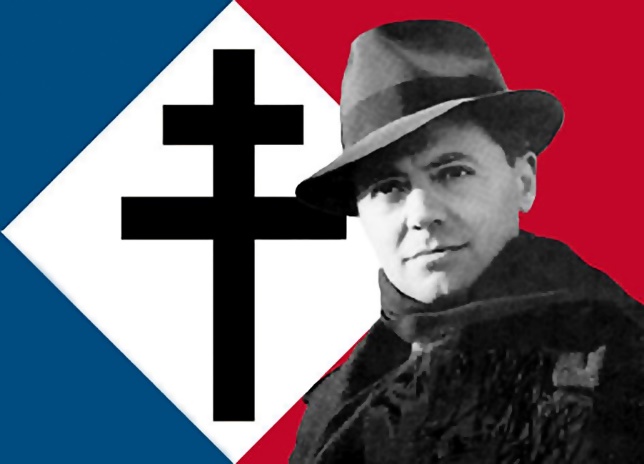       Commémoration du 80°   anniversaire de la mort deJean MoulinNous vous prions d’honorer de votre présenceVendredi 7 Juillet 2023 - 18 heuresChambéry - Salon d’honneur de l’hôtel de Ville«   Les derniers jours de Jean Moulin »Conférence de M. Jean-Olivier VioutPrésident du Conseil d’orientation duMémorial national de la prison de MontlucCo organisée  par :La Délégation générale du Souvenir français de la SavoieL’Académie des Sciences, Belles-Lettres et Arts de SavoieLa  société des membres de la Légion d’HonneurL’association nationale des membres de l’Ordre National du Mérite						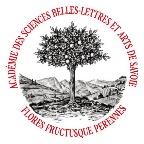 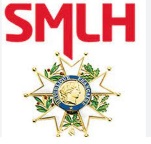 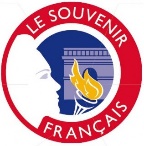 Entrée Libre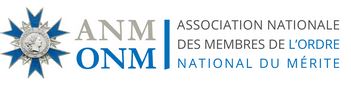 